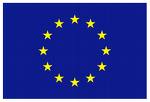 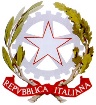 Istituto Professionale di Stato "V. Telese"Via Fondo Basso, 1/3 - Ischia – NAPROGRAMMA DIDATTICO SVOLTO A.S. 2019-2020DISCIPLINA: DIRITTO ED ECONOMIA    DOCENTE: Luigi OlivieroClasse II    Sezione FIndirizzo: Servizi per l'Enogastronomia e l'Ospitalità AlberghieraL’ORDINAMENTO DELLA REPUBBLICA1.1 Il Parlamento e la formazione delle leggi1.2. Il Governo e la P.A.1.3 La Magistratura1.4 Il Presidente della RepubblicaGLI ENTI LOCALI E GLI ENTI SOVRANAZIONALI2.1 Le Regioni, le Province, i Comuni2.2 Le tappe dell’integrazione europea2.3 L’Organizzazione delle Nazioni Unite     3.  IL REDDITO NAZIONALE E LA SUA DISTRIBUZIONE          3.1 Ricchezza, patrimonio e reddito          3.1 Reddito monetario e reddito reale          3.2 Il P.I.L.       4. IL GOVERNO DELL’ECONOMIA           4.1 La moneta e le sue funzioni            4.2 Il mercato della moneta           4.3 L’inflazione           4.4 Il lavoro e l’economia           4.5 Il contratto di lavoroIschia, 12 Maggio 2020Gli alunni                                                                       Il docente______________________                            _________________________________________________________________